CykelVasan 2015 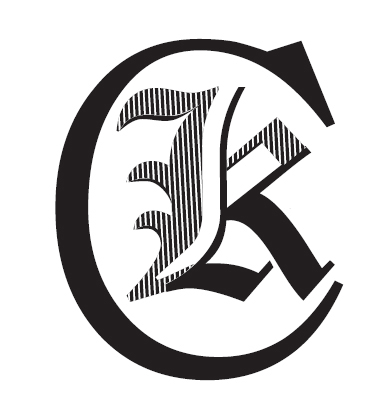 2015-08-15Resultat Karlskoga LCKCykelVasan 90 Km (tävlingPlacering	Placering Klass	Klass	Namn	Sluttid	352	27	M45	Leif Linderholt *	3:10.25CykelVasan 90 Km (Motion)Placering	Placering Klass	Klass	Namn	Sluttid	961	15	M60	Lennie Svensson	3:32.073734	830	M45	Johnny Widmark	4:06.325498	373	M55	Mats Thomasén	4:28.12